ДвигательДвигательДвигательДвигательДвигатель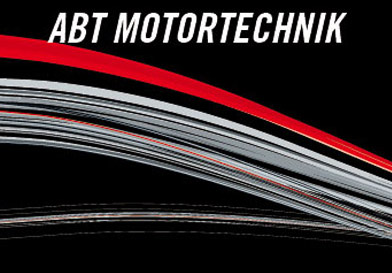 ABT увеличение мощности ДО4E0130272***прим. 200 kW (272 HP), 550 NmAudi A8 3.0 TDI 165 kW (233 HP) - оптимизация блока управления двигателем (ECU)УстановкаИтогоABT увеличение мощности ДО4E2140330***прим. 243 kW (330 HP), 780 NmAudi A8 4.0l TDI  202 kW (275 HP) - оптимизация блока управления двигателем (ECU)УстановкаИтогоABT увеличение мощности ДО4E0142365***прим. 268 kW (365 HP), 780 NmAudi A8 4.2l TDI  240 kW (326 HP) - оптимизация блока управления двигателем (ECU)УстановкаИтого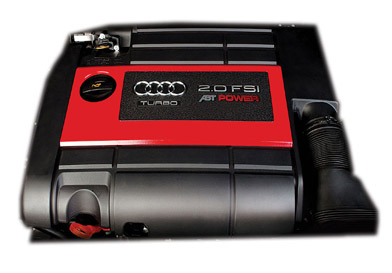 ABT Power4E2142335***Снятие ограничения скоростиAudi A8 4.2l 250 kW (335 ЛС) - оптимизация блока управления двигателем (ECU) - снятие ограничения вплоть до 275 km/hУстановкаИтогоABT Power4E0152450***Снятие ограничения скоростиAudi S8 5.2lV10  330 kW (450 ЛС) - оптимизация блока управления двигателем (ECU) - снятие ограничения вплоть до 275 km/hУстановкаИтогоABT Power4E2160450***Снятие ограничения скоростиAudi A8 6.0l W12 330 kW (450 HP) - оптимизация блока управления двигателем (ECU) - снятие ограничения вплоть до 275 km/hУстановкаИтогоABT Power S увеличение мощности до4E0130300***прим. 220 kW (300 PS), 600 NmAudi A8 3.0 TDI 165 kW (233 HP) - оптимизация блока управления двигателем (ECU) - ABT турбо-нагнетатель УстановкаИтогоABT Power R увеличение мощности до4F0142450***прим. 331 kW (450 HP), 520 NmAudi A8 4.2l 246 kW (335 HP) - оптимизация блока управления двигателем (ECU) - конверсия турбонаддуваУстановкаИтого